AppendixMobbing response to different tracksTo describe mobbing behaviour during flocking, we conducted experiments with a stuffed mount of the Austral pygmy Owl (Glaucidium nana), and emission of two different acoustic stimuli: playbacks of the owl (i.e., owl-trials, four different tracks) and playbacks of the Rayadito (i.e., rayadito-trials, three different tracks). We did not analyze the mobbing response to the different tracks in rayadito-trials because, in only one of the 17 trials, rayaditos did not mob the predator; therefore, there was no variation to test the performance of the three tracks and to calculate the confidence intervals. We assessed whether the probability of observing a mobbing display by rayaditos depended on the identity of each track in owl-trials, using generalized linear models in R, with a binomial distribution of errors (presence/absence of mobbing) with a logit link function (Bolker, 2008). We did not find convincing statistical support for a consistent difference in the probability of response of rayaditos when confronted the four different tracks (Table A1).Table A1.Raw parameter estimates and their lower (LCL) and upper (UCL) 95% confidence levels estimated in a generalized linear model for the probability of mobbing response of Thorn-tailed Rayadito when confronted with four different tracks of the owl vocalization.* Parameter estimates are calculated relative to the track 1.Table A2.Bird species and the percentage (N = 30) of their participation during the mobbing of Thorn-tailed Rayadito’s winter flocks in response to a stuffed decoy of the Austral pygmy Owl. Table A3.Raw parameter estimates and their lower (LCL) and upper (UCL) 95% confidence levels estimated using linear models for the minimum distance between the stuffed owl and the (a) number of mobbers and (b) number of species during the mobbing of Thorn-tailed Rayadito’s winter flocks. Table A4.Pairwise genetic relatedness estimates (r), estimated with the triadic likelihood estimator) of members of 16 winter flocks of Thorn-tailed Rayadito.All relatives (r ≥ 0.125) are noted in italics.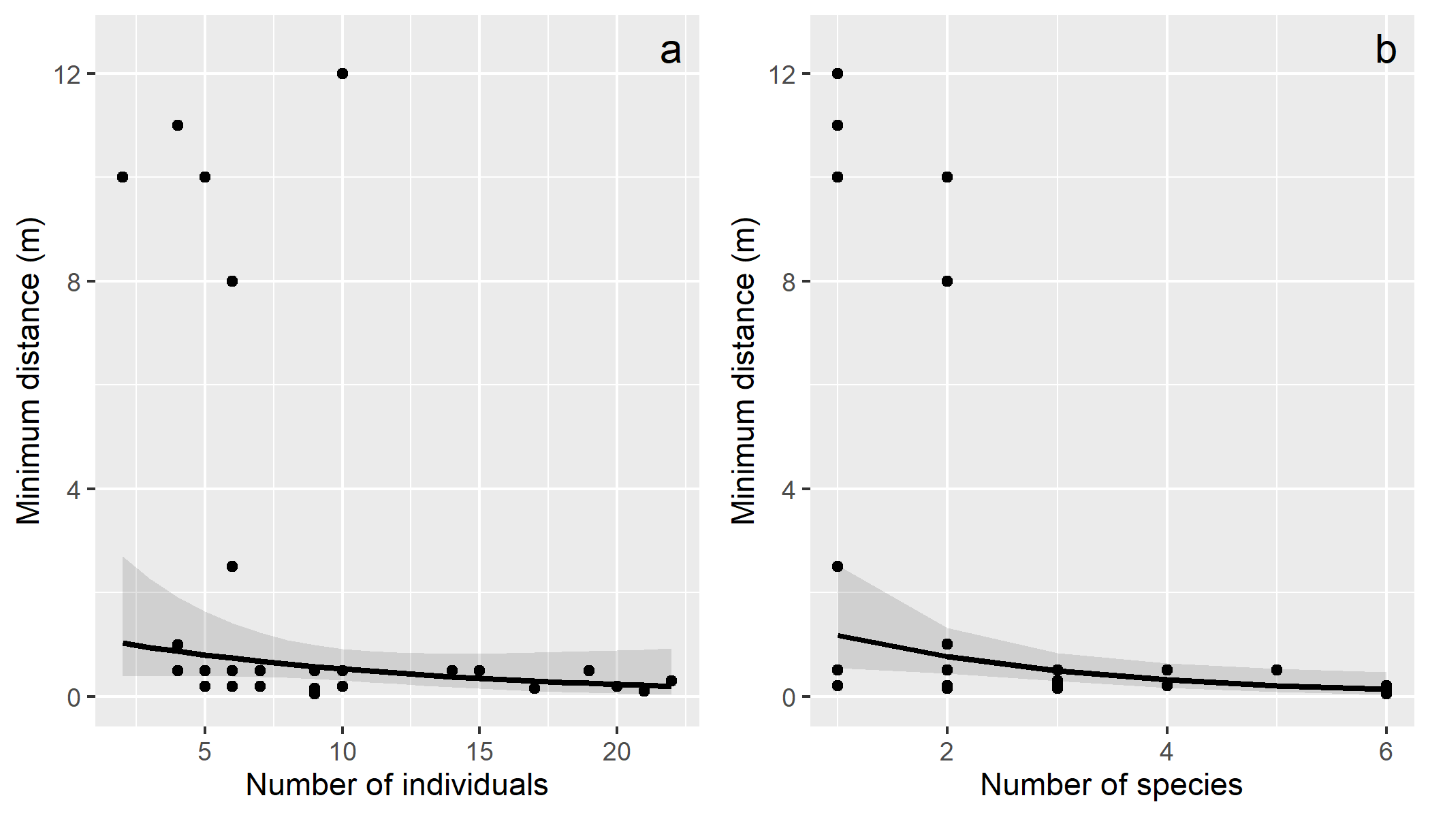 Figure A1.Variation in the minimum distance between the mobbers and the stuffed owl as a function of the number of (a) individuals and (b) species participating in the mobbing of Thorn-tailed rayadito’s winter flocks. Data points represent a single observation for each trial. Shown are predicted values with 95% confidence intervals (solid line and shaded area) obtained from a general linear model.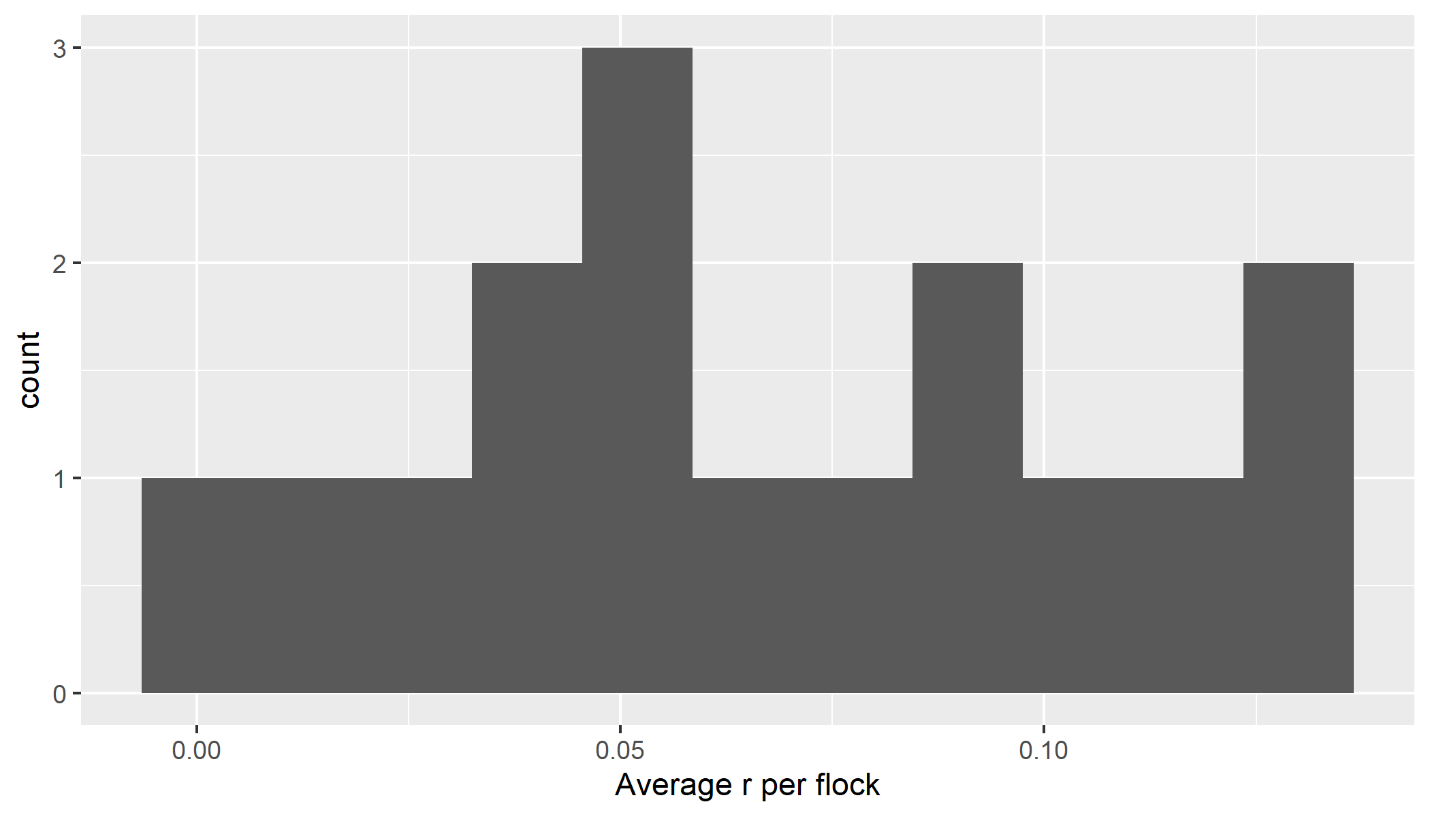 Figure A2.Frequency distribution of the mean value for the genetic relatedness coefficient (r, estimated with the triadic likelihood estimator) in winter flocks of Thorn-tailed rayadito (N = 16 flocks). The r values range from 0 to 1 (negative values can be interpreted as zero values).Estimate95% Confidence Interval95% Confidence Intervalz-valuep-valueEstimateLCLUCLz-valuep-valueOwl-trialsIntercept1.38-0.524.361.240.215Owl-trialsTrack 2*-9.63e-16-3.463.460.001.000Owl-trialsTrack 3*-9.81e01-4.331.78-0.680.497Owl-trialsTrack 4*-1.39-4.671.16-1.000.317SpeciesCommon nameParticipation in rayadito mobbing (%)Aphrastura spinicaudaThorn-tailed Rayadito100Pygarrhichas albogularisWhite-throated Treerunner33.3Silviorthorrhynchus desmursiiDes Murs’s Wiretail13.3Leptasthenura aegithaloidesPlain-mantled Tit-Spinetail6.7Dryobates lignariusStriped Woodpecker13.3Sephanoides sephaniodesGreen-backed Firecrown13.3Anairetes parulusTufted Tit-Tyrant36.7Pyrope pyropeFire-eyed Diucon3.3Colorhamphus parvirostrisPatagonian Tyrant3.3Scelorchilus rubeculaChucao Tapaculo6.7Pteroptochos tarniiBlack-throated Huet-huet3.3Phrygilus patagonicusPatagonian Sierra Finch20.0Spinus barbatusBlack-chinned Siskin6.7Troglodytes aedonHouse Wren3.3Estimate95% Confidence Intervals95% Confidence Intervalst-valuep-valueEstimateLCLUCLt-valuep-valueNumber of mobbersIntercept-1.80-6.813.21-0.740.467Number of individuals -0.08-0.190.03-1.500.145Minimum temperature0.0008-0.110.120.010.989Time0.17-0.210.550.920.368Number of speciesIntercept-0.45-5.154.25-0.200.846Number of species-0.43-0.77-0.09-2.590.016Minimum temperature-0.02-0.120.08-0.400.696Time0.09-0.270.450.500.622Individual 1Individual 2FlocktrioMLAA_BA01AA_BA0210.000AA_BA01AA_BA0310.609AA_BA01AA_BA0410.076AA_BA02AA_BA0310.000AA_BA02AA_BA0410.000AA_BA03AA_BA0410.000BB_BA05BB_BA0620.000BB_BA05BB_BA0720.162BB_BA05BB_BA0820.055BB_BA06BB_BA0720.000BB_BA06BB_BA0820.001BB_BA07BB_BA0820.322CC_BA09CC_BA1030.000DD_BA11DD_BA1240.001DD_BA11DD_BA1340.163DD_BA11DD_BA1440.000DD_BA11DD_BA1540.000DD_BA12DD_BA1340.000DD_BA12DD_BA1440.126DD_BA12DD_BA1540.000DD_BA13DD_BA1440.075DD_BA13DD_BA1540.010DD_BA14DD_BA1540.000EE_BA16EE_BA1750.000EE_BA16EE_BA1850.000EE_BA16EE_BA1950.000EE_BA16EE_BA2050.108EE_BA17EE_BA1850.000EE_BA17EE_BA1950.000EE_BA17EE_BA2050.098EE_BA18EE_BA1950.000EE_BA18EE_BA2050.000EE_BA19EE_BA2050.007FF_BA21FF_BA2260.000FF_BA21FF_BA2360.170FF_BA22FF_BA2360.000GG_BA24GG_BA2570.134GG_BA24GG_BA2670.000GG_BA25GG_BA2670.091HH_BA27HH_BA2880.143HH_BA27HH_BA2980.212HH_BA28HH_BA2980.030II_BA30II_BA3190.000II_BA30II_BA3290.000II_BA30II_BA3390.061II_BA31II_BA3290.093II_BA31II_BA3390.000II_BA32II_BA3390.128JJ_BA34JJ_BA35100.029JJ_BA34JJ_BA36100.196JJ_BA34JJ_BA37100.010JJ_BA34JJ_BA38100.000JJ_BA35JJ_BA36100.083JJ_BA35JJ_BA37100.046JJ_BA35JJ_BA38100.080JJ_BA36JJ_BA37100.023JJ_BA36JJ_BA38100.075JJ_BA37JJ_BA38100.000KK_BA39KK_BA40110.000KK_BA39KK_BA41110.143KK_BA40KK_BA41110.057LL_BA42LL_BA43120.000LL_BA42LL_BA44120.000LL_BA42LL_BA45120.000LL_BA42LL_BA46120.000LL_BA42LL_BA47120.042LL_BA43LL_BA44120.000LL_BA43LL_BA45120.062LL_BA43LL_BA46120.304LL_BA43LL_BA47120.023LL_BA44LL_BA45120.000LL_BA44LL_BA46120.000LL_BA44LL_BA47120.061LL_BA45LL_BA46120.102LL_BA45LL_BA47120.010LL_BA46LL_BA47120.000MM_BA48MM_BA49130.071MM_BA48MM_BA50130.176MM_BA49MM_BA50130.156NN_BA51NN_BA52140.276NN_BA51NN_BA53140.068NN_BA51NN_BA54140.037NN_BA51NN_BA55140.284NN_BA52NN_BA53140.004NN_BA52NN_BA54140.038NN_BA52NN_BA55140.070NN_BA53NN_BA54140.000NN_BA53NN_BA55140.138NN_BA54NN_BA55140.042OO_BA56OO_BA57150.065OO_BA56OO_BA58150.237OO_BA57OO_BA58150.000PP_BA59PP_BA60160.000PP_BA59PP_BA61160.036PP_BA60PP_BA61160.000